26.12.2020  № 2589О внесении изменения в постановление администрации города Чебоксары от 24.05.2019 № 1135 В соответствии с Федеральным законом от 06.10.2003 № 131-ФЗ «Об общих принципах организации местного самоуправления в Российской Федерации», Федеральным законом от 13.07.2015 № 220-ФЗ «Об организации регулярных перевозок пассажиров и багажа автомобильным транспортом и городским наземным электрическим транспортом в Российской Федерации и о внесении изменений в отдельные законодательные акты Российской Федерации», Законом Чувашской Республики от 29.12.2003 № 48 «Об организации перевозок пассажиров и багажа автомобильным транспортом и городским наземным электрическим транспортом в Чувашской Республике», решением Чебоксарского городского Собрания депутатов от 22.09.2016 № 446 «О Положении об организации регулярных перевозок пассажиров и багажа автомобильным транспортом и городским наземным электрическим транспортом на территории муниципального образования города Чебоксары», постановлением администрации города Чебоксары от 30.10.2018 № 2096 «Об утверждении Порядка установления регулируемых тарифов на перевозки пассажиров и багажа автомобильным транспортом и городским наземным электрическим транспортом, Методики расчета уровня регулируемых тарифов на перевозки пассажиров и багажа и Методики расчета стоимости проездных билетов для проезда на территории муниципального образования города Чебоксары» администрация города Чебоксары п о с т а н о в л я е т: 1. Внести в постановление администрации города Чебоксары от 24.05.2019 № 1135 «О регулируемых тарифах на перевозки пассажиров и багажа автомобильным транспортом и городским наземным электрическим транспортом по муниципальным маршрутам регулярных перевозок на территории муниципального образования города Чебоксары» изменение, изложив приложение согласно приложению к настоящему постановлению.2. Управлению информации, общественных связей и молодежной политики администрации города Чебоксары опубликовать настоящее постановление в средствах массовой информации.3. Настоящее постановление вступает в силу со дня его официального опубликования, но не ранее 01.01.2021.4. Контроль за исполнением настоящего постановления возложить на заместителя главы администрации города Чебоксары по экономическому развитию и финансам В.Г. Яковлева.Глава администрации города Чебоксары                                       А.О. ЛадыковПриложение к постановлению администрациигорода Чебоксарыот 26.12.2020 № 2589Приложение к постановлению администрации города Чебоксарыот 24.05.2019 № 1135РЕГУЛИРУЕМЫЕ ТАРИФЫ на перевозки пассажиров и багажа автомобильным транспортом и городским наземным электрическим транспортом по муниципальным маршрутам регулярных перевозок на территории муниципального образования города ЧебоксарыI. Регулируемые тарифы на перевозки пассажиров и багажа II. Стоимость проездных билетов на неограниченное количество поездок в течение месяцапри оплате проезда картами для безналичной оплаты проезда--------------------------------<*> Отнесение транспортного средства к категориям «М2», «М3» осуществляется в соответствии с пунктом 2 Правил перевозок пассажиров и багажа автомобильным транспортом и городским наземным электрическим транспортом, утвержденных постановлением Правительства Российской Федерации от 14.02.2009 № 112.<**> Карты для безналичной оплаты проезда применяются в соответствии с постановлением администрации города Чебоксары  от 31.07.2017 № 1871 «О картах для безналичной оплаты проезда на автомобильном транспорте и городском наземном электрическом транспорте, осуществляющем регулярные перевозки пассажиров и багажа по муниципальным маршрутам города Чебоксары».Примечание: установленные тарифы являются фиксированными.________________________________________Чăваш РеспубликиШупашкар хулаАдминистрацийěЙЫШĂНУ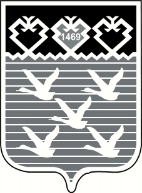 Чувашская РеспубликаАдминистрациягорода ЧебоксарыПОСТАНОВЛЕНИЕ№ппНаименованиеЕдиница измеренияТариф, рублей12341.1.Перевозки пассажиров и багажа автомобильным транспортом (категории «М2» и «М3» <*>):1 поездка,1 место багажа   1.1.1.при оплате проезда картами для безналичной оплаты проезда <**>то же23,00   1.1.2.при приобретении билета в салоне транспортного средствато же27,001.2.Перевозки пассажиров и багажа городским наземным электрическим транспортом:1 поездка,1 место багажа1.2.1.при оплате проезда картами для безналичной оплаты проезда <**>то же22,001.2.2.при приобретении билета в салоне транспортного средствато же26,00№ппВиды билетовСтоимость, рублей1232.1.На городской наземный электрический транспорт:2.1.1.для населения и организаций 1000,002.1.2.для обучающихся в общеобразовательных организациях, профессиональных образовательных организациях и образовательных организациях высшего образования очной формы обучения725,00